St Gregory’s C E Primary School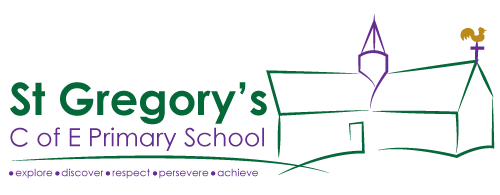      “Where learning has no limits”                                                                           7th February 2021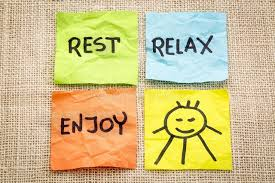 Dear Parents / CarersI hope that last week everyone managed to have some relaxing ‘me time’ and enjoyed some different activities with your children – with it being Mental Health week. It was wonderful to see so many children online on Friday at my assembly. Thank you for joining everyone in school and sharing some of the things you had been doing. It is vital that we all take time to relax and recharge during this time – taking time for ourselves – even if only for a few minutes a day is crucial to being able to get through this.  I am hoping by now that the children will have received something in the post which made them smile ? Many of the children in school were talking about their postcards last week. If they brought just a little bit of joy – then the staff and I have achieved our goal. We wanted the children to know that they are missed, we are proud of them and they are doing an amazing job – whether it be at school or home. 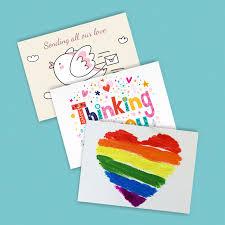   This week will be the last of online learning being set until after half term. We break up Friday 12th and school returns Monday 22nd.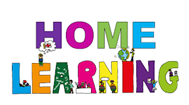  Thank you to all those children who are joining us for Alice’s Zoom sessions. They are proving to be very popular and are something we will look to continue after half term. 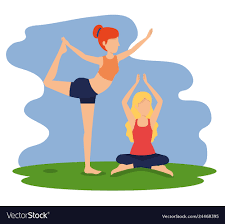 Reminders of times:Wednesday Badgers class – 1.30pm – 2.00pm Thursday Owls class – 1.45pm – 2.15pm  Hedgehogs 2.30pm – 3.00pmFriday Foxes class – 2.00pm – 2.30pmThe codes are the same for ALL of the above on Zoom:Meeting ID: 551 822 9025Passcode: 3xEdWS    Rev’d Gaenor will continue with her Zoom Worship this Monday. This will be to all children in school and to those at home.  Monday at 2.40pm – for a 2.45pm start. 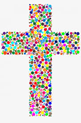 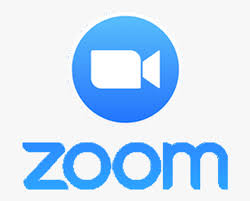 Meeting ID: 828 6844 4812Password: 529520I hope lots of you can join us again. 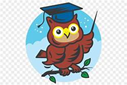 I will be on-call during the half term holiday for contact tracing purposes. I have been asked to assist in identifying close contacts and advising self-isolation, as individuals may have been infectious whilst in school. If pupils or staff test positive, having developed symptoms more than 48 hours since being in school, then there is no need to inform me.However, where symptoms are developed within 48 hours, please contact me on the school mobile – either txt message or phone. I will be checking the phone twice a day 10.am and 5pm. Please leave your name, details and I will call you back for further information if required. Thank you. 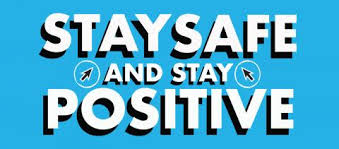 Thinking of everyoneDebbie Field